Шиттер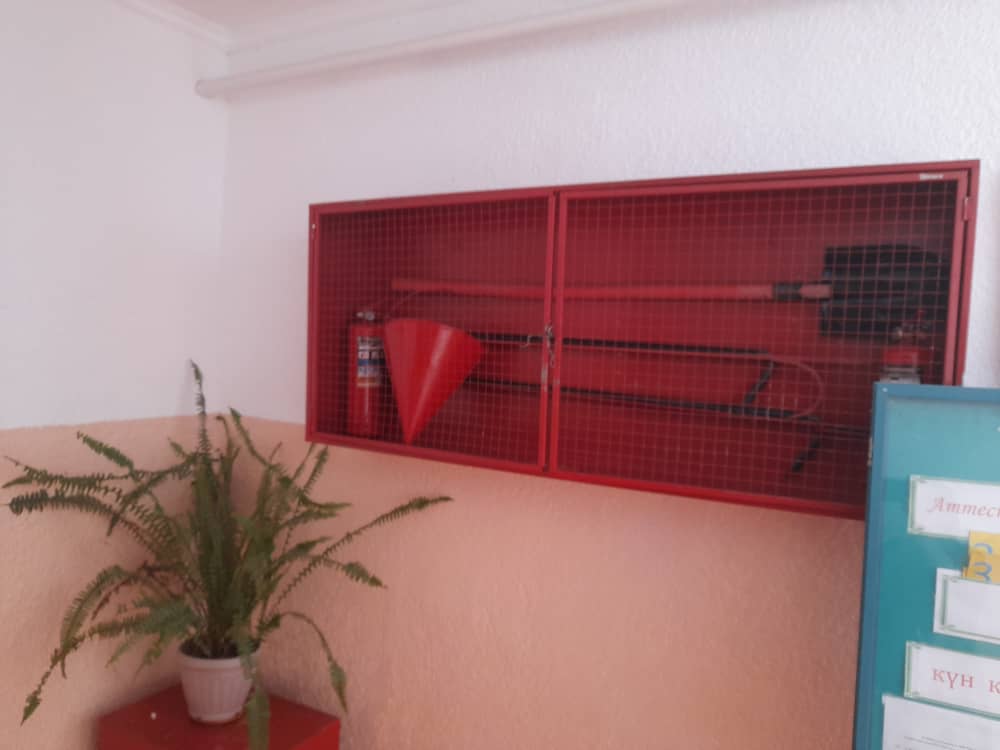 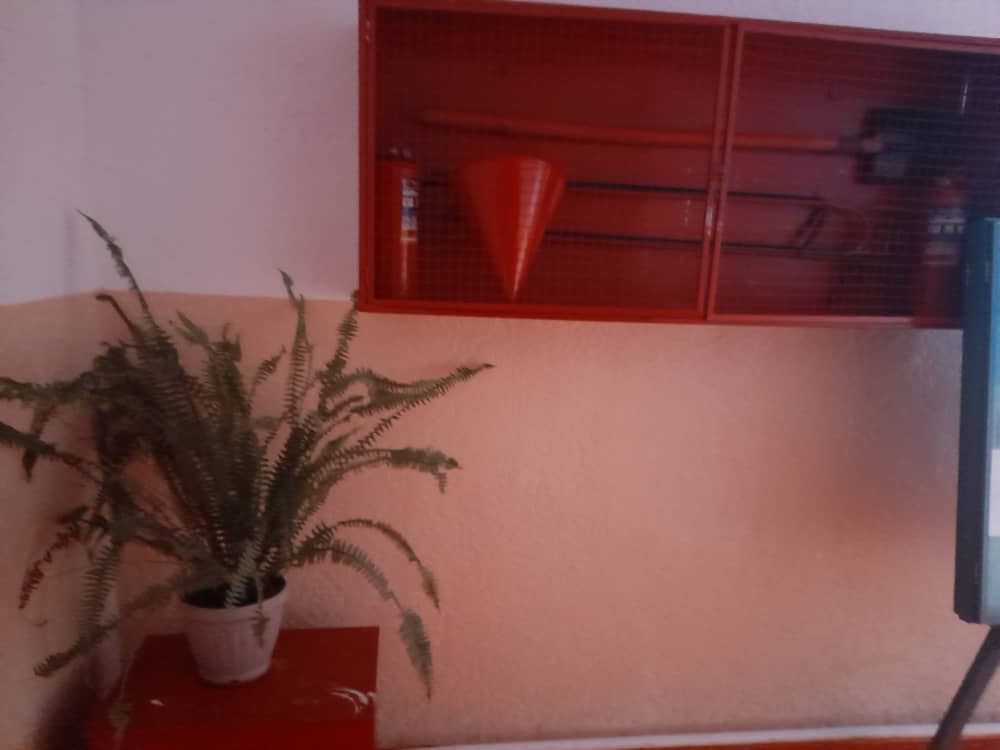 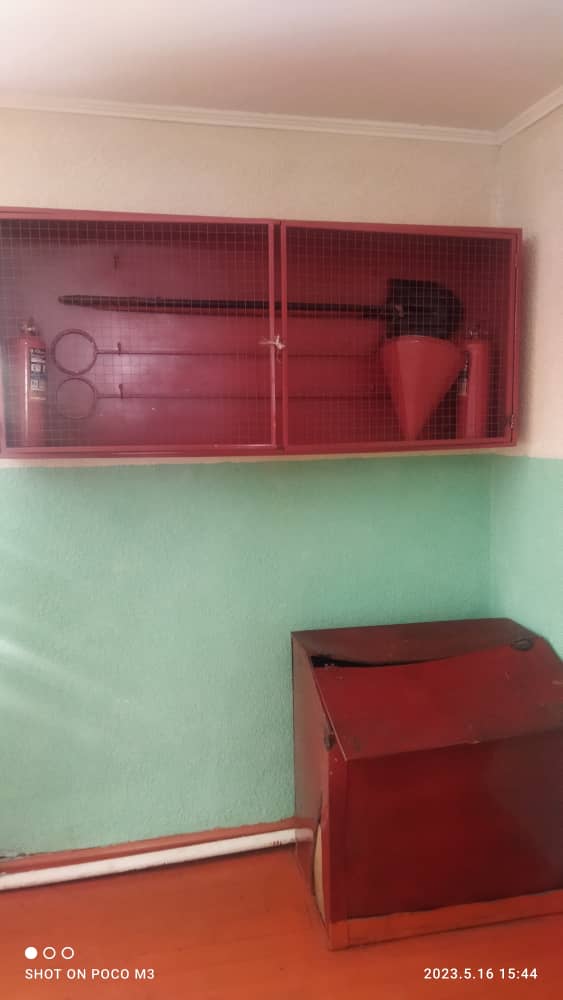 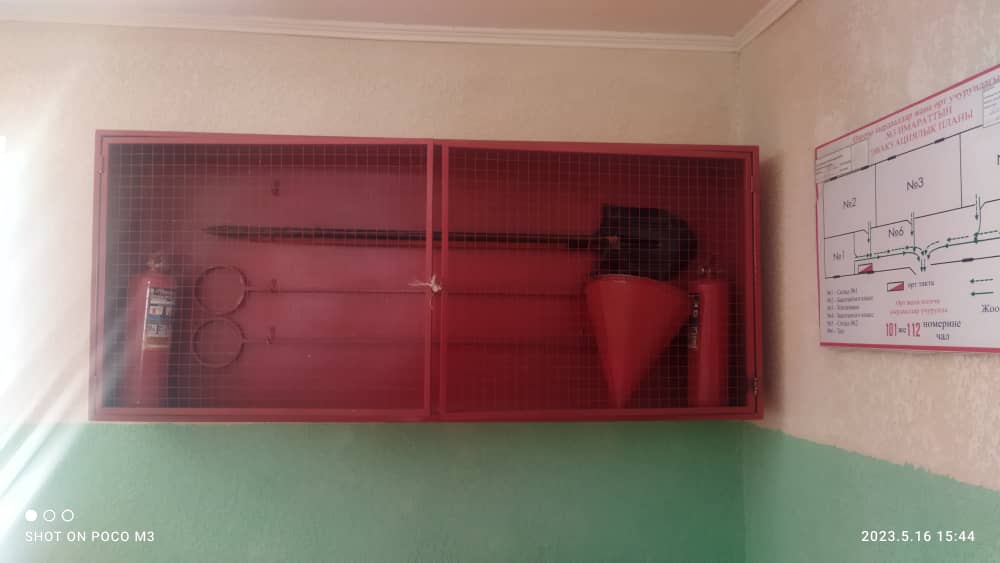 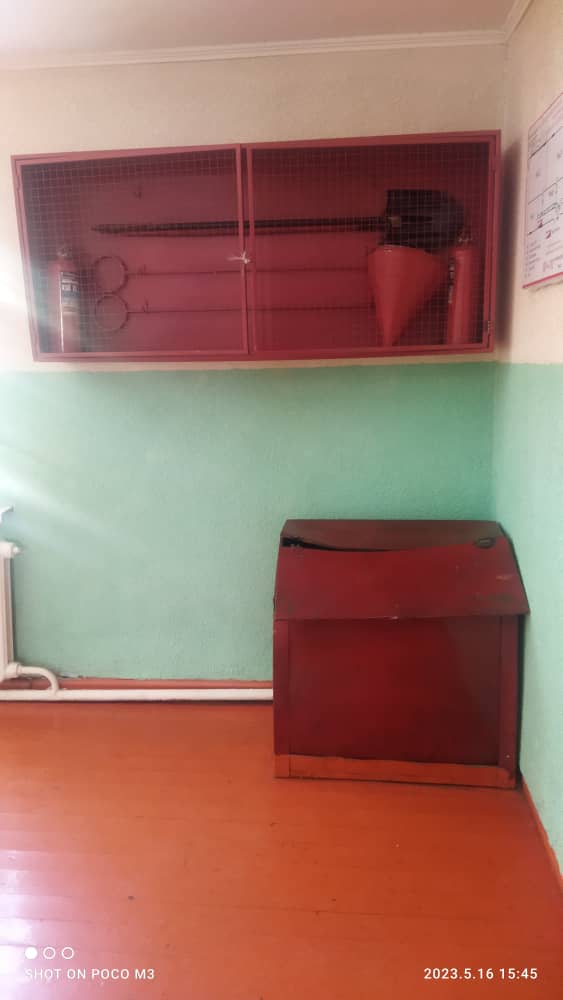 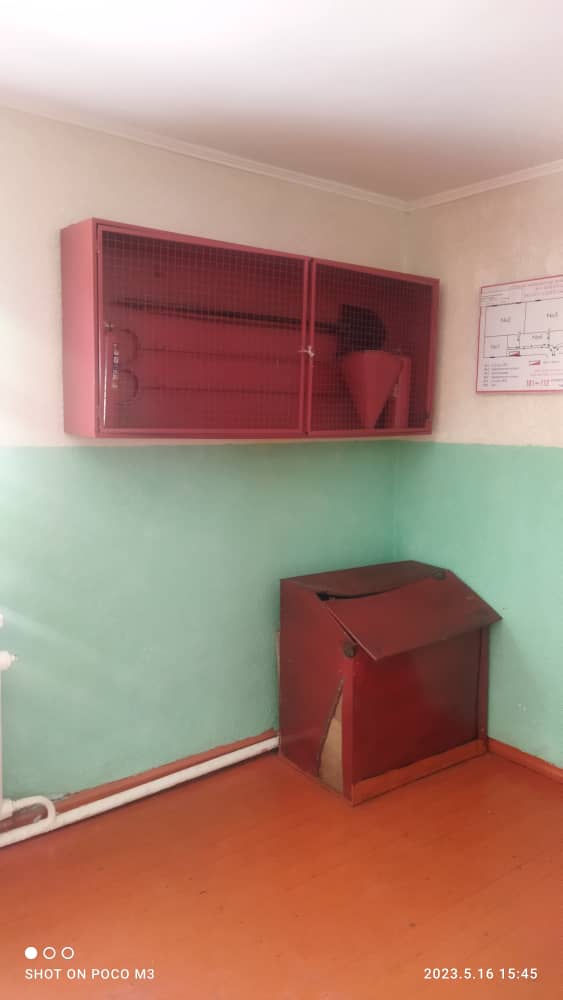 